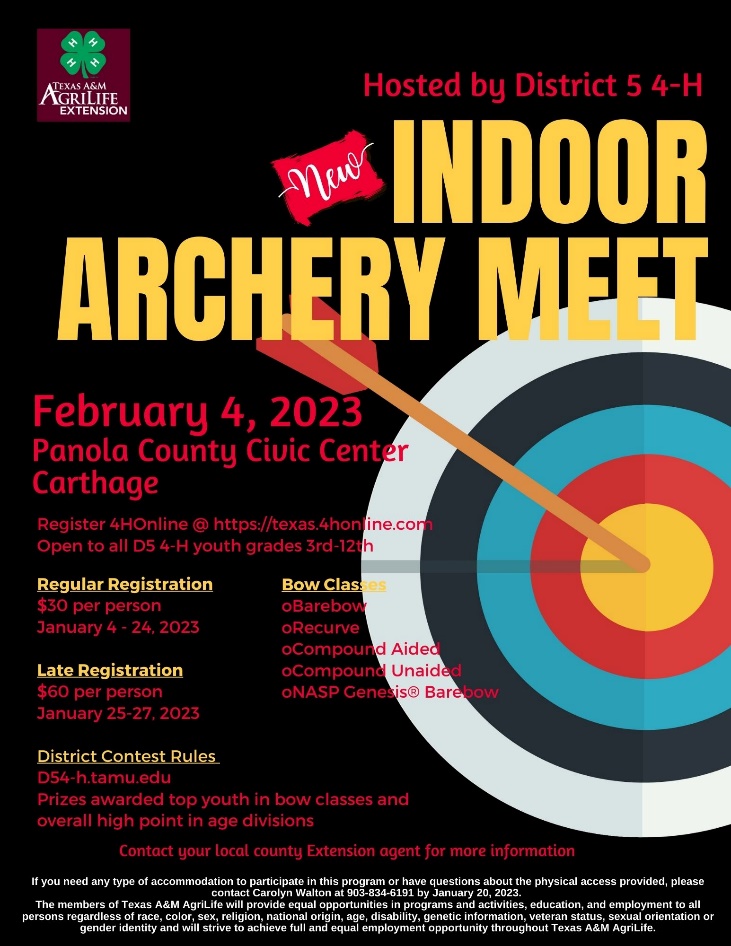 DateSaturday, February 4, 2023LocationPanola County Expo Center#2 Ballpark Lane, Carthage 75633Entry RequirementsEnter individually on 4HOnline beginning January 4, 2023, at https://texas.4honline.comContest Fee – $30 per contestant + $5 target fee* = $35 total fee per equipment classLate Entry Fee - $60 per contestant + $5 target fee* = $65 total fee per equipment classMaximum of TWO classes per individual, participants may NOT repeat the same equipment class*Target Fee: this fee will be collected for the specific purpose of aiding in covering the costs of maintenance, repair, and replacement of the large number of target backs necessary to hold this event. Target Fees collected will only be used for this purpose.District DeadlinesRegistration on 4HOnline by January 24, 2023Late entry – January 25-27, 2023 (late fees apply)Entry Divisions (grade by August 31, 2022)Junior		Grades 3, 4, and 5Intermediate	Grades 6, 7, and 8Senior		Grades 9, 10, 11 and 12Special AccommodationsAny competitor who requires auxiliary aids or special accommodations must contact the district office at least 2 weeks before the competition or note such needs when registering on 4HOnline.District 5 Indoor Archery Contestant RulesArchery (individual entry)EntryEnter as an individual youth on 4-H Online.EligibilityParticipation in the District Indoor Archery Match is open to all District 5 4-H’ers that are enrolled in the Shooting Sports project for the current year. 4-H’ers must be under the supervision of the 4-H Certified archery coach that is listed on the registration document.Each age division will have a ‘First Year’ class open to anyone within the division that is new to archery (in their first year) and a first-time shooter in this event. The ‘First Year’ class is for entry level archers. Entry in the ‘First Year’ class is optional. If this option is taken, the archer will be classified as a ‘First Year’ archer for every equipment class in which they register.EquipmentEach competitor must provide their own bow and arrows.Class Options:BarebowRecurveCompound AidedCompound UnaidedNASP Genesis® BarebowFlightsArchers may shoot in either the morning or afternoon flight. Registration is capped at 20 archers per flight. Due to the limited number of archers in each flight, it is recommended to register as soon as registration opens. Flights will close when the maximum number of archers is reached.Scores from both flights will be combined upon completion of both flight times with results and awards being sent out the following week to the archery respected county offices. There will be no on-site registration or payment of any kind allowed at the events. Flights may not be added on-site, however withdrawals will be accepted.All flights are approximately 4 hours in length. Arrive promptly at check-in time prior to the appropriate flight to go through equipment check, and mandatory orientation.Saturday Morning, 7 a.m. check-in, Shooting begins at 8:00 a.m.Saturday Afternoon, 11:30 pm check-in, Shooting begins at 1:00 p.m.Course of FireThe match consists of standard FITA (Federation of International Target Archery) targets (9 meter or 18-meter indoor rounds)The 9-meter course will be set up for the Junior ‘First Year’ class ONLY and will consist of 10 ends of 3 arrows each (30 arrows total; 300 points possible).The 18-meter course will be set up for all age divisions Junior through Sr. and ‘First Year’ classes within Intermediate, and Senior and will consist of 20 ends of 3 arrows each (60 arrows total; 600 points possible). There will be a brief break between the 10th and 11th ends.TargetsRecurve, Barebow, and NASP archers will compete on the 60 cm FITA face and all compound archers will compete on the 40 cm FITA face. The use of 3 Spot targets is the option of the shooter and must be declared with enough time to provide the appropriate target on the range.Dress CodeAll shooters must wear closed-toed shoes and shirts must have sleeves. All other standard 4-H Dress Code rules apply.CoachingRemember, there is no coaching allowed when archers are on the line.Archery RulesTexas 4-H Indoor Archery Rules will be followed except as noted in these contest rules. Texas 4-H Indoor Archery rules will be used to structure this event.All entries must be submitted through 4HOnline by individual 4-H members within the Registration Period. There will be no on-site registration.Scoring will be based on the Texas 4-H Indoor Scoring System that will be used at the state 4-H indoor archery match. ScoringTargets will be scored utilizing the double scoring system. There will be two sets of scorecards per target, with two archers acting as scorekeepers. Scores and totals of each end should be verified by each shooter before arrows are touched or removed from the target. All addition on the scorecard will be done by the scorers ONLY. This will be strictly enforced.Any question of scoring should be resolved before any arrow is touched or removed from the target. ALL SCORECARDS SHALL BE SCORED WITH THE END SCORE AND THE RUNNING SCORE BEFORE LEAVING THE TARGET AT THE CONCLUSION OF EACH END.AwardsIndividual awards for 1st – 3rd places in each age division will be presented.  Youth archers placing 1st in each age division will receive a rosette and a prize to be determined by committee.Awards will be sent out the following week to the archer’s respective county offices.